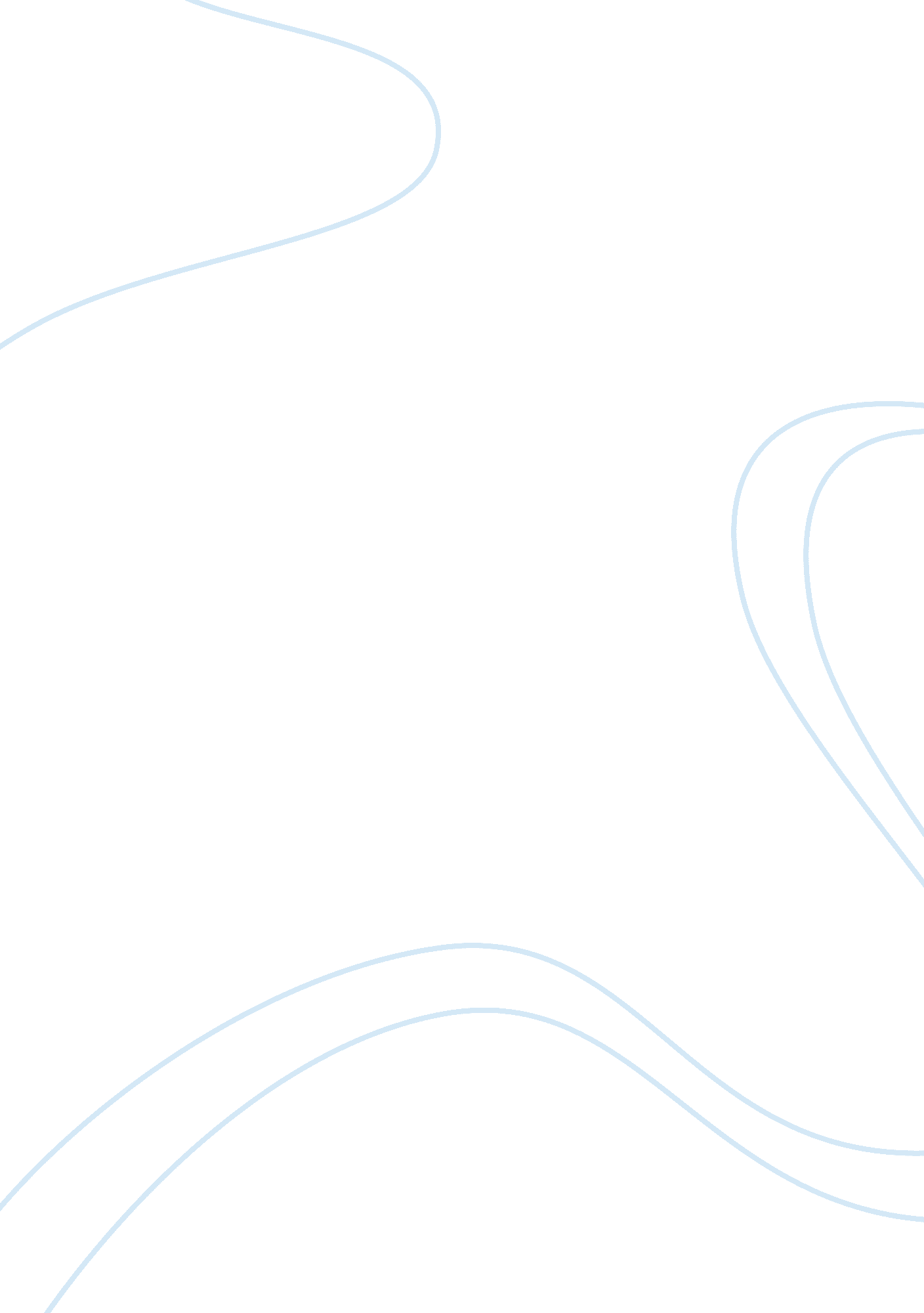 Assignment writing structure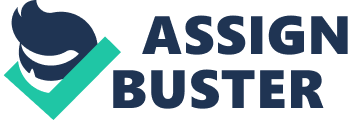 To write an assignment is not an easy task. If you have already become acquainted with this genre and are eager to start writing, we have gathered for you some useful information, which will be discussed later. When selecting a topic for an assignment, it should be understood that this genre is not diary entries that you can write for yourself. Essays are written to encourage the reader to act or at least to reflect on this topic. Based on this, it is possible to form an assignment topic that usually contains a question and a problem (for example: “ What is more important: oil or cannons?”). Although theassignment writing structurehas a simple form, it has some structural features as well. First of all, they are conditioned by the requirements imposed on this genre. An argument cannot be the author’s phrase: “ My grandmother told me about this.” The fact must be officially confirmed. This is quite difficult for a beginner. First, you need to think about how the structure of assignment writing will look. To do this, just take and sketch out what you will write about. This will be the “ skeleton” of your text, in the aftermath, it will grow “ flesh.” It is the writing plan that is necessary for each text, and essays especially. Now you understand how to write an assignment structure. You can read more information abouthow to write an assignment plan. We can say that the presentation of the essay takes place in three steps. The introduction refers to the first paragraph of the text. Writing it is necessary so that the reader is interested in reading the essay to the end. It should be clear about what will be told in the future. However, do not write a lot, a few suggestions will be enough. In the main part, several points of view on the same issue are considered. This part of the text can consist of several paragraphs, first comes the thesis — this is the author’s idea, which he is trying to convey to the reader. Then you should write the argument and proof of the previously written thesis. For example, the current situation is from personal or social life, a theory or a proven scientific fact. There can be two arguments for one thesis because one cannot convince the reader, but simply overload the assignment. However, the author has the right to add to one thesis an unlimited number of arguments. This will depend on the assignment writing structure and its volume. The main thing is to make the text coherent and logical. Arguments can be arranged in the sequence: In conclusion of the essay, it is necessary to draw the right conclusions for each thesis given in the part of the text. It is how the reader will receive a logical conclusion on the text reading. The author must describe the problem and draw a conclusion. It turns out that at the beginning of the text, the reader should be interested in the introductory part, and in the end generalize the information presented. This is the basic rule ofhow to write an assignment structure. Now we will talk more precisely about each part of the assignment. The introductory part usually gives general comments on the composition, lists the key concepts, indicate what issues on this topic are going to be considered. Do not forget that the assignment is a short essay; mention only the most basic of its points. From a well-written introduction, it becomes clear that you understand the topic and intend to answer the questions posed. The plan of the assignment gives an idea of the structure of writing an assignment and its main aspects. In the introduction, you mention the studies conducted and give references to sources. The ideal volume of this part is no more than 10% of the entire work. For example, if the entire composition of 2000 characters, the amount of introduction should not exceed two hundred characters. At the beginning of the essay, use such stereotyped phrases as “ This paper is devoted to …”, “ This essay will be considered …» etc. Then you should repeat or slightly modify the wording of the question. For example, the question is: “ Consider the latest innovations in the field of computer technology.” Hence, the introduction may sound like this: “ This work will analyze the latest developments in the field of computer technology.” Definitions should be clear, not allowing ambiguous interpretation. In order to make the plan more specific, use phrases of this type: In the main part, you need to state all the arguments, backed up with illustrations and examples. Based on the logic of the narrative, the text should be divided into paragraphs. Make up the assignment writing structure in such a way that the main part can be smoothly transferred to the conclusion. In conclusion, you must draw conclusions from all the ideas outlined. Thus, you answer the main question considered in the assignment. If this is provided by the topic, it is necessary to mention the consequences and prospects of the phenomenon under investigation. You can share your views, without forgetting to back them up with arguments. It is not necessary to state absolutely new ideas. If it seems to you that you cannot do without them, share them in the main part. Speak confidently, without apologizing or making excuses. Phrases like “ At least, I think so” or “ Of course, I’m not an expert” are inadmissible. Do not pay too much attention to minor details. Do not question the arguments given earlier, do not contradict yourself. Most teachers believe the conclusion is the most important part of the assignment. According to its content, one can draw a conclusion about how well you have learned the material and deeply penetrated the essence of the problem. If, after writing the conclusion, you have to correct the rest of the assignment, this will only improve the quality of the text. In the end, the proportions of the ideal essay should be approximately the following: 